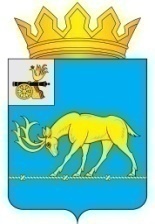 АДМИНИСТРАЦИЯ МУНИЦИПАЛЬНОГО ОБРАЗОВАНИЯ«ТЕМКИНСКИЙ  РАЙОН» СМОЛЕНСКОЙ ОБЛАСТИПОСТАНОВЛЕНИЕот  6 марта 2015 года   №   105                                  с. ТемкиноО внесении изменений в муниципальную  программу «Подготовка кадров для органов местного самоуправления муниципального образования «Темкинский район» Смоленской области на 2014 – 2016 годы»     В соответствии со статьей 179 Бюджетного кодекса Российской Федерации,  постановлением Администрации Смоленской области от 25.02.2015 года № 61 «О внесении изменений в постановление Администрации Смоленской области от 27.12.2013 № 1158», постановлением Администрации муниципального образования «Темкинский район» Смоленской области от 23.01.2013 № 36 «Об утверждении Порядка формирования, разработки и оценки эффективности реализации ведомственных целевых и муниципальных программ Администрации муниципального образования «Темкинский район» Смоленской области»,Администрация муниципального образования «Темкинский район» Смоленской области  п о с т а н о в л я е т:          1. Внести в муниципальную  программу «Подготовка кадров для органов местного самоуправления муниципального образования «Темкинский район»  Смоленской области на 2014 – 2016 годы», утвержденную постановлением Администрации муниципального образования «Темкинский район» Смоленской области от 28.03.2014 года № 171, следующие изменения:1.1. В паспорте Программы:          1.1.1. позицию «Объем и источники финансирования программы» изложить в следующей  редакции:          1.2. Раздел 4  Программы «Обоснование ресурсного обеспечения программы», изложить в следующей редакции:         «Общий объем финансирования программы -  201,6 тыс. руб., в том числе по годам:                                                 2014 год - 80,2 тыс. руб., из них:            средства местного бюджета – 51,3,                   средства областного бюджета – 28,9,         2015 год - 63,6 тыс. руб., из них:                средства местного бюджета – 51,3,              средства областного бюджета  - 12,3,                 2016 год - 57,8 тыс. руб., из них:         средства местного бюджета – 51,3,средства областного бюджета – 6,5.Объемы финансирования мероприятий Программы  по годам и по исполнителям приведены в приложении к Программе.».1.3. В приложении к Программе «Перечень программных мероприятий»:- в графе 5 позиции 1.1.  цифры «192,6» и «86,7»  заменить цифрами «153,9» и «47,7»;- в графе 6 позиции 1.1.  цифры «90,0» заменить цифрами «51,3»;- в графе 7 позиции 1.1.  цифры «28,9» заменить цифрами «12,3»;- в графе 8 позиции 1.1.  цифры «28,9» заменить цифрами «6,5»;- в позиции «ИТОГО ПО ПРОГРАММЕ»: в графе 5 цифры «279,3» заменить цифрами «201,6», в графе 6 цифры «118,9»  заменить цифрами «80,2».в графе 7 цифры «80,2»  заменить цифрами «63,6», в графе 8 цифры «80,2»  заменить цифрами «57,8».2. Настоящее постановление разместить на официальном сайте Администрации муниципального образования «Темкинский район» Смоленской области.    3. Контроль за исполнением настоящего постановления возложить на управляющего делами  Администрации муниципального образования «Темкинский район» Смоленской области С.К. Кизилова.И.о. Главы  Администрациимуниципального образования«Темкинский район» Смоленской области                                                        В.И. ВолковОбъем и источники финансирования программыОбщий объем финансирования программы -  201,6 тыс. руб., в том числе по годам:                                        2014 год —80,2 тыс. руб., из них:   средства местного бюджета – 51,3,                   средства областного бюджета – 28,9,2015 год — 63,6 тыс. руб., из них:             средства местного бюджета – 51,3,              средства областного бюджета  - 12,3,          2016 год —57,8 тыс. руб., из них:средства местного бюджета – 51,3,средства областного бюджета – 6,5.